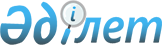 Об организации и обеспечении проведения очередного призыва граждан в Вооруженные Силы, другие войска и воинские формирования Республики Казахстан в апреле-июне и октябре-декабре 2011 годаПостановление акимата Костанайского района Костанайской области от 25 марта 2011 года № 177. Зарегистрировано Управлением юстиции Костанайского района Костанайской области 7 апреля 2011 года № 9-14-146

      В соответствии с Законом Республики Казахстан от 8 июля 2005 года "О воинской обязанности и воинской службе", Указом Президента Республики Казахстан от 3 марта 2011 года № 1163 "Об увольнении в запас военнослужащих срочной воинской службы, выслуживших установленный срок воинской службы, и очередном призыве граждан Республики Казахстан на срочную воинскую службу в апреле-июне и октябре-декабре 2011 года" и постановлением Правительства Республики Казахстан от 11 марта 2011 года № 250 "О реализации Указа Президента Республики Казахстан от 3 марта 2011 года № 1163 "Об увольнении в запас военнослужащих срочной воинской службы, выслуживших установленный срок воинской службы, и очередном призыве граждан Республики Казахстан на срочную воинскую службу в апреле-июне и октябре-декабре 2011 года" акимат Костанайского района ПОСТАНОВЛЯЕТ:



      1. Организовать и обеспечить проведение очередного призыва на срочную воинскую службу в Вооруженные Силы, другие войска и воинские формирования Республики Казахстан в апреле-июне и октябре-декабре 2011 года граждан мужского пола в возрасте от восемнадцати до двадцати семи лет, не имеющих право на отсрочку или освобождение от призыва, а также граждан, отчисленных из учебных заведений, не достигших двадцати семи лет и не выслуживших установленные сроки воинской службы по призыву.



      2. Утвердить прилагаемый график проведения призыва граждан на воинскую службу.



      3. Рекомендовать государственному учреждению "Отдел внутренних дел Костанайского района Департамента внутренних дел Костанайской области Министерства внутренних дел Республики Казахстан" (по согласованию) организовать работу по поддержанию общественного порядка среди призывников.



      4. Контроль за исполнением данного постановления возложить на заместителя акима района С. Кульбекова.



      5. Настоящее постановление вводится в действие по истечении десяти календарных дней после дня его первого официального опубликования и распространяется на отношения, возникшие с апреля 2011 года.      Аким Костанайского района                  А. Ахметжанов      СОГЛАСОВАНО      Начальник государственного

      учреждения "Объединенный

      отдел по делам обороны

      Костанайского района

      Костанайской области"

      _____________ Р. Саттаров      Начальник государственного

      учреждения "Отдел внутренних

      дел Костанайского района

      Департамента внутренних дел

      Костанайской области

      Министерства внутренних дел

      Республики Казахстан"

      _____________ С. Байгонов

Утвержден     

постановлением акимата 

от 25 марта 2011 года 

№ 177        Приложение     

к постановлению акимата 

от 22 августа 2011 года 

№ 502         График проведения призыва граждан

на воинскую службу      Сноска. График с изменениями, внесенными постановлением акимата Костанайского района Костанайской области от 22.08.2011 № 502 (вводится в действие по истечении десяти календарных дней после дня его первого официального опубликования).      продолжение таблицы:      продолжение таблицы:      продолжение таблицы:      продолжение таблицы:
					© 2012. РГП на ПХВ «Институт законодательства и правовой информации Республики Казахстан» Министерства юстиции Республики Казахстан
				№Наименование

сельских

округов,сел,

поселкаВсегоОсновные дниОсновные дниОсновные дниОсновные дниОсновные дниОсновные дниОсновные дниОсновные дниОсновные дни№Наименование

сельских

округов,сел,

поселкаВсегоапрельапрельапрельапрельапрельапрельапрельапрельапрель№Наименование

сельских

округов,сел,

поселкаВсего45678121314151Александровский24242Борис-Романовка53Белозерский224Владимировский45455Воскресеновка136Глазуновский31317Жамбылский48488Ждановский259Заречный1024510Затобольск274454511Московский1812Майкольский3113Мичуринский874214Надеждинский161615Озерное2416Октябрьский424217Половниковский718Садчиковский3519Ульяновский1620Шишкинский9Итого:874454845424245454031Основные дниОсновные дниОсновные дниОсновные дниОсновные дниОсновные дниОсновные дниОсновные дниОсновные дниОсновные дниОсновные дниРезервные дниРезервные дниРезервные дниРезервные дниапрельапрельапрельапрельапрельапрельапрельапрельмаймаймаймаймайиюньиюнь192021222627282934519269165221325124550345050183145247351693840434045504540505050№Наименование

сельских

округов, сел,

поселкаВсегоОсновные дниОсновные дниОсновные дниОсновные дниОсновные дниОсновные дниОсновные дниОсновные дниОсновные дниОсновные дниОсновные дни№Наименование

сельских

округов, сел,

поселкаВсегооктябрьоктябрьоктябрьоктябрьоктябрьоктябрьоктябрьоктябрьоктябрьоктябрьоктябрь№Наименование

сельских

округов, сел,

поселкаВсего345671112131418191Александровский21212Борисромановка53Белозерский194Владимировский48485Воскресеновка106Глазуновский32327Ждановский21218Жамбылский35359Заречный92454710Затобольск352454511Московский222212Майкольский3013Мичуринский653514Надеждинский202015Озерное161616Октябрьский564217Половниковский918Садчиковский3519Ульяновский1220Шишкинский14Итого:9144548453535424845434741№Наименование

сельских

округов, сел,

поселкаВсегоОсновные дниОсновные дниОсновные дниОсновные дниОсновные дниОсновные дниОсновные дниОсновные дниОсновные дниОсновные дниОсновные дниОсновные дни№Наименование

сельских

округов, сел,

поселкаВсегооктябрьоктябрьоктябрьоктябрьоктябрьоктябрьноябрьноябрьноябрьноябрьноябрьноябрь№Наименование

сельских

округов, сел,

поселкаВсего20212526272812389101Александровский212Борисромановка553Белозерский19194Владимировский485Воскресеновка10106Глазуновский327Ждановский218Жамбылский359Заречный9210Затобольск352403037254240321611Московский2212Майкольский303013Мичуринский653014Надеждинский2015Озерное1616Октябрьский561417Половниковский9918Садчиковский353519Ульяновский121220Шишкинский1414Итого:914494535333042373942403216№Наименование

сельских

округов,

сел, поселкаВсегоРезервные дниРезервные дниРезервные дниРезервные дниРезервные дни№Наименование

сельских

округов,

сел, поселкаВсегоноябрьноябрьдекабрьдекабрьдекабрь№Наименование

сельских

округов,

сел, поселкаВсего172484221Александровский212Борисромановка53Белозерский194Владимировский485Воскресеновка106Глазуновский327Ждановский218Жамбылский359Заречный9210Затобольск35211Московский2212Майкольский3013Мичуринский6514Надеждинский2015Озерное1616Октябрьский5617Половниковский918Садчиковский3519Ульяновский1220Шишкинский14Итого:914